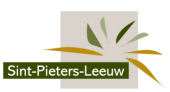 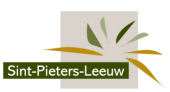 
AANVRAAGFORMULIER KADERVORMINGSTOELAGE
AanvragerAanvragerAanvragerAanvragerNaam VoornaamGeboortedatumAdresAdresEmailadresTelefoonnummerBen je actief in een speelpleinwerkingJa, welke? neenJa, welke? neenJa, welke? neenBen je actief in een erkende jeugdvereniging binnen Sint-Pieters-Leeuw?Ben je actief in een erkende jeugdvereniging binnen Sint-Pieters-Leeuw?Ja, welke? neen Ja, welke? neen Ben je actief in een erkende jeugdvereniging buiten Sint-Pieters-Leeuw?Ben je actief in een erkende jeugdvereniging buiten Sint-Pieters-Leeuw?Ja, welke? neenJa, welke? neenKadervormingsinitiatiefKadervormingsinitiatiefNaam organisatiedatumVan  Tot deelnameprijs  Ik voeg  mijn bewijs van deelname toe aan deze aanvraag Ik voeg mijn bewijs van betaling toe aan deze aanvraag Ik voeg  mijn bewijs van deelname toe aan deze aanvraag Ik voeg mijn bewijs van betaling toe aan deze aanvraagTegemoetkomingTegemoetkomingRekeningnummer waarop de toelage gestort mag wordenBE Naam van de begunstigdeVoornaam van de begunstigdeHeb je bij een andere organisatie een toelage aangevraagd voor dit kadervormingsinitiatief 	 ja 
											              	 neen Ik verklaar dit formulier naar waarheid werd ingevuld. Ik verklaar dit formulier naar waarheid werd ingevuld.Datum Handtekening Bezorg dit aanvraagformulier met het bewijs van deelname en betaling tijdig aan de jeugddienst jeugddienst@sint-pieters-leeuw.be of Pastorijstraat 21 – 1600 Sint-Pieters-Leeuw.De aanvraag voor een terugbetaling van de kadervormingscursus die gevolgd werd tussen 1 september en 31 augustus dient ten laatste ingediend te worden op 30 september volgend op het werkjaar waarin de cursus werd gevolgd.